«Сила женщины - в её слабости». Сколько раз женщины слышали это, казалось бы, беспроигрышное утверждение, сколько раз пытались следовать этому посылу. И что получали – отсутствие  желаемых результатов,  потери, разочарования, депрессию. В современных реалиях быть слабой не  только  не модно, это даже опасно. Вспомните, когда в последний раз мы видели счастливый финал героини ток-шоу, фильма, романа, во всем положившуюся на мужчину? А в жизни, тем более, такие примеры на одной руке можно  сосчитать. Небольшие доходы, крепкие  объятья жилищной ипотеки, запросы мужа, детей, борьба с  возрастом… Современная  женщина  научилась быть сильной. И даже очень сильной.А «слабый пол» мы говорим только по привычке, когда речь заходит о гендерных различиях или, например, сегодня, по случаю  Международного женского Дня 8 марта. Следуя канонам праздничного пресс-релиза, Владимирстат готов познакомить  владимирцев  с многоликим  женским миром 33 региона.А наша жизнь похожа на прогноз…Не всегда приходят только хорошие новости, в том числе и от статистиков. Но только не в случае с ожидаемой продолжительностью  жизни женщин. По обновленному в конце прошлого года прогнозу Росстата,   женщины, родившиеся в 2017г. будут в среднем жить  до 76,8 года, это на 11,6г. больше, чем  мужчины  (65,2г.). В последующее десятилетие показатель продолжит улучшаться и к 2030г. достигнет  79 лет. Прогнозы - дело неблагодарное, уж очень быстро меняются «правила игры». Но в данном случае скепсис стоит отбросить. Смотрим динамику по долголетию. На  начало января  2018г. возрастная группа «85+» насчитывала 19,4 тыс. (2017г.- 19 тыс.), а 86 женщин уже отметили вековой юбилей (2017г.- 75).Цифры по долгожителям среди мужчин в том же векторе, но намного скромнее. В категорию «85+» попало около 4,5 тыс. человек, среди них перешагнувших столетний рубеж – 36, годом ранее было 4,42 тыс. и 34 мужчины соответственно.Типичное и новое в  женском статистическом портрете Население 33 региона сокращается. На начало 2018г. в области проживало около 754 тыс. женщин и  более  624 тыс. мужчин (годом ранее  и женщин, и мужчин было на 6 тыс. больше). Восемь из десяти женщин проживает в городской местности (горожанок - почти 595 тыс. сельчанок - более 159 тыс.). В 2017г.  600 тыс. и  160 тыс. соответственно. Среднестатистическая землячка - это, как правило, жительница города, замужем, имеет среднее профессиональное образование и одного ребенка, проживает в квартире.Приоритеты в занятости – вещь достаточно стабильная. Женскими видами деятельности являются торговля оптовая и розничная, гостиницы и предприятия общественного питания – там трудится каждая четвертая женщина в возрасте 15 лет и старше. Каждая пятая женщина трудится в  обрабатывающих производствах, образовании, здравоохранении и соцобеспечении.  Если смотреть по профессиям, то больше всего женщин среди служащих, занятых подготовкой информации, оформлением документации, учетом и обслуживанием (82%), а также в сфере обслуживания и торговли  (67%).Её заработная плата на четверть меньше мужской и разрыв имеет тенденцию к увеличению. Например, в 2017г. среднемесячная зарплата  женщин была на уровне  25,4 тыс. рублей, что составляло немногим более 72% от заработной платы мужчин (в 2015г.- 21.4 тыс., 73,2%). Меньше всего от зарплаты мужчин женщины получают в организациях, занятых в строительстве (около 61%).  Выше мужчин в 1,4 раза  финансовая оценка труда женщин в организациях общего образования, а так же в организациях, имеющих виды деятельности «Деятельность рекламная и исследование конъюнктуры рынка», а также «Деятельность профессиональная научная и техническая прочая». Более свежие данные по заработной плате будут получены по результатам обследования, запланированного на октябрь 2019г.Мужчины  в нашей стране чаще становятся руководителями. Статистика  показывает, что до гендерной революции в руководящих эшелонах далеко, по крайней мере во Владимирской области. У нас этот тренд только усиливается.Среди руководителей  в 2018г. женщин было немногим более  41%  (в 2017г. - 45,5 тыс., в 2016г. – 47,5%).  А нынче зрелой мудростью сильна…Средний возраст представительниц прекрасной половины 33 региона год от года увеличивается.  На начало  2018г.  он  перешагнул красивый рубеж  в 45 лет (45,1 года), на начало 2017г. ей  было  44,9 лет.   Любопытный факт: средняя  горожанка моложе селянки на 2,3 года  (44,6г. и   46,9г. соответственно).  За период 2013-2018 гг.  владимирская женщина стала взрослее на 3,6г. и она старше  среднестатистического мужчины на  6,8 года (38,3г.). Посмотрим на возрастной состав наших героинь. На 1 января 2018г. свыше 46%, (почти 349,6 тыс.) пребывают в категории трудоспособного возраста (16-54 года),  годом ранее  доля этой категории была больше – 47% (357,7 тыс.). Стоит отметить, что девочки (от рождения до 15 лет)  составляют около 15% (111 тыс.), что на уровне прошлого года. В 2016г. было 14% (109,5 тыс.). Для сравнения, категория юных мужчин за последний год   показала прирост  в 200 человек.Оставшиеся 39% (более 293 тыс.), - это женщины старше трудоспособного возраста (55 лет и больше),  годом раннее  их доля была 38%, и по численности чуть меньше - 292 тыс. Счастье по статистикеСовременная мужская демография особо не радует. Встретить спутника жизни владимирским девушкам и женщинам не просто. Виной высокая конкуренция, которая в будущем, если и ослабнет, то совсем на немного. В 2017г. на 1000 мужчин 33-региона приходилось 1207 женщин, прогноз на  2035г. – 1194 женщины.Но все же если задастся целью, вероятность устроить свою судьбу в   родном регионе с мужчиной - владимирцем есть. Благодаря увеличению возраста, мужчины теперь сохраняют численное превосходство над женщинами до 38 лет (в 2016г. - 36 лет). Если в городской местности это процесс заканчивается до 35 лет,  то в сельской, внимание,  продолжается до 46 лет.  Годом ранее цифры были хуже  (34 года  и 45 лет  соответственно). А теперь детали. Больше всего может повезти разделить любовь с парнем-земляком девушкам 18-19 лет,  ведь на 1000 юношей  приходится всего 830 барышень.  Отличные шансы и в группе  20-24 лет, здесь  на 1000 парней «выпадает» 880 девчонок.  Далее мужчин заметно меньше:  в группе 30-34лет - уже 941 , в группе 35-39 лет почти 1 к 1 (на 1000 мужчин – 990 женщин).   Самыми дефицитными по мужской части являются городские округа: Гусь-Хрустальный, где на 1000 мужчин приходится 1278 женщин, город Владимир (1253), город Муром (1244), а также Судогодский (1269) и Гороховецкий (1254) районы.Перед счастьем материнства расступаются года… С 2008 по 2015г. число малышей год от года росло. Коэффициент  рождаемости (на 1000 населения) поднялся с 10,8 до 11,6. Но уменьшение числа потенциальных рожениц делает свое дело: в 2016г.  показатель составил 11,2, в  2017 г.  лишь 9,7, а в 2018 еще меньше 9,2. Родилось  около 12,6 тыс. младенцев, что на 740  меньше, чем в 2017г.Современные женщины позже становятся матерями. Так, средний возраст матери при рождении в 33 регионе в 2016 и в 2017гг. составлял 28,3 года (в городской местности – 28,5г., в сельской – 27,2г.). В 2015г. – 28 лет. Суммарный  региональный  коэффициент рождаемости в 2016г. был 1,71, а в 2017г. уменьшился до 1,52.Отрадно отметить репродуктивную ориентацию многих родителей на двух-трехдетную семью. Владимирские женщины все чаще решаются на рождение второго и последующего ребёнка. Так, в 2018 г. доля вторых и последующих детей в общем числе новорождённых  поднялась до  63%  (2017г. – 60%, в 2016г. – 61%). В 2018г. в области появилось на свет 7783 (2017г.-8055) вторых и последующих по счёту детей, из которых 81% были рождены мамами и папами, состоящими в зарегистрированном браке, около 8%  малышей, у которых отцы официально установили отцовство, и чуть более 11% детей – у одиноких мамочек.  В 2017г.  пропорции были на уровне 81%, 9% и 10% соответственно. По числу рождений двойняшек до 2017г. года была положительная динамика: в 2014г. – 161 рождение, в  2015г. – 203,  в 2016г. – 207.  В 2017г.  счастье  двойного пополнения семейства   испытала 161семья, в 2018г. –  178. Статистику рождений троен в рамки тренда выстроить вообще не удается: в 2014г. - 1 рождение, в 2015г. – 5, в 2016г. - 1, в 2017, 2018гг. – появились по  3 тройни.  Дорогие женщины, с праздником! От всей души желаем вам крепкого здоровья, счастья и праздничного настроения! Пусть наступающая весна исполнит все ваши мечты, принесет тепло и радость, а главное, назло всем ветрам, подарит счастье быть слабой. Ну, хотя  бы иногда!Солдатова Наталья Михайловна,
специалист  Владимирстата
по взаимодействию  со СМИ
тел. (4922 534167); моб.  8 930 740 88 65
mailto: P33_nsoldatova@gks.ruhttp://vladimirstat.gks.ruПри использовании материалов Территориального органа Федеральной службы государственной статистики по  Владимирской  области в официальных, учебных или научных документах, а также в средствах массовой информации ссылка на источник обязательна+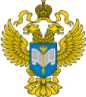 +ТЕРРИТОРИАЛЬНЫЙ ОРГАН ФЕДЕРАЛЬНОЙ СЛУЖБЫ ГОСУДАРСТВЕННОЙ СТАТИСТИКИ ПО ВЛАДИМИРСКОЙ ОБЛАСТИМарта Пресс-р1 марта 2019г.                                                                                      Пресс-релиз-релиз   Быть слабой непозволительная роскошь? 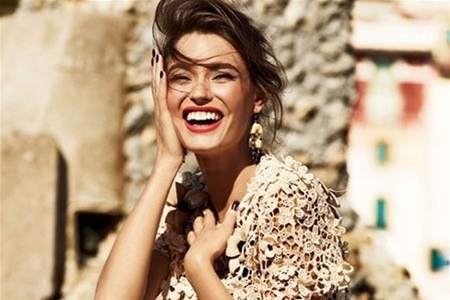 Марта Пресс-р1 марта 2019г.                                                                                      Пресс-релиз-релиз   Быть слабой непозволительная роскошь? 